INFORME SOBRE LA EUTANASIA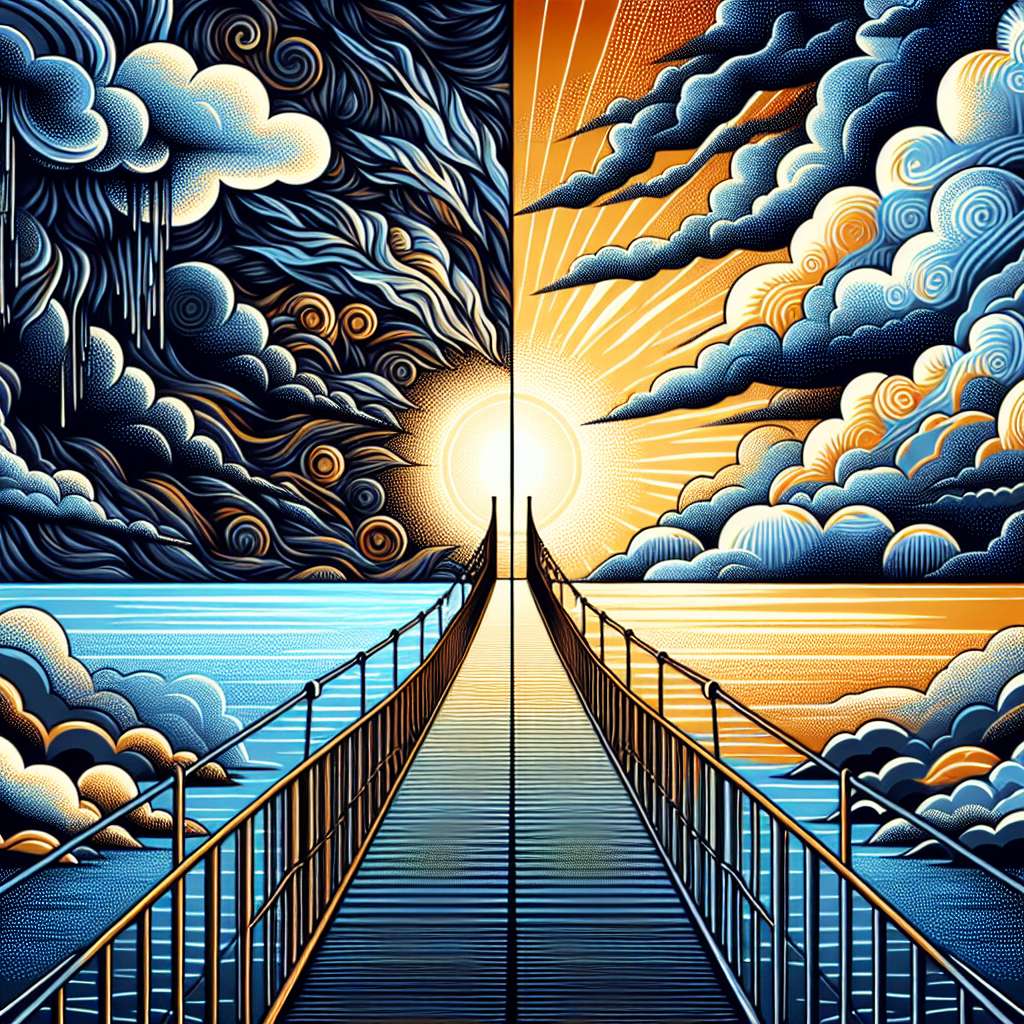 Introducción

En este informe detallado se presentará una research completa sobre la eutanasia. Se explorarán varios aspectos relacionados con la eutanasia, como su definición, diferentes tipos de eutanasia, aspectos legales y éticos, estadísticas y argumentos a favor y en contra de su legalización. Además, se incluirá una conclusión basada en los hallazgos obtenidos en esta investigación.

Desarrollo

Definición de eutanasia
La eutanasia se define como la acción de poner fin intencionalmente a la vida de una persona que está sufriendo de manera incurable o insoportable. Existen diversos tipos de eutanasia, como la eutanasia activa, en la cual se administra deliberadamente una sustancia para causar la muerte de manera rápida y sin dolor; y la eutanasia pasiva, en la cual se retiran los tratamientos médicos que mantienen con vida al paciente. También hay casos de eutanasia voluntaria, cuando el paciente proporciona consentimiento expreso para poner fin a su vida, y la eutanasia no voluntaria, cuando el paciente no puede expresar su voluntad.

Aspectos legales y éticos
La legalidad de la eutanasia varía de un país a otro. En algunos lugares, como los Países Bajos y Bélgica, la eutanasia está legalizada bajo ciertas condiciones específicas. En otros países, como Estados Unidos, la eutanasia sigue siendo ilegal. Los aspectos éticos de la eutanasia también son objeto de debate. Los defensores argumentan que la eutanasia es una forma de aliviar el sufrimiento y respetar la autonomía del individuo. Por otro lado, los opositores sostienen que la vida humana es sagrada y no debe ser interrumpida bajo ninguna circunstancia.

Estadísticas
Las estadísticas sobre la eutanasia varían según la región y el año considerados. En los países donde la eutanasia es legal, se han realizado estudios para determinar el número de casos reportados. Por ejemplo, en los Países Bajos, en 2019, se registraron 6,361 casos de eutanasia, lo que representó aproximadamente el 4% de todas las muertes en el país ese año. En Bélgica, en 2018, se reportaron 2,357 casos de eutanasia, lo que representó aproximadamente el 2% de todas las muertes en el país.

Argumentos a favor de la legalización de la eutanasia
Los defensores de la legalización de la eutanasia argumentan que permite a los pacientes poner fin a su sufrimiento y mantener el control sobre sus propias vidas. Además, sostienen que es una opción más humana y compasiva que dejar que los pacientes mueran en medio de un sufrimiento insoportable. También se argumenta que la legalización de la eutanasia permitiría a los individuos tomar decisiones informadas sobre su propia vida y muerte.

Argumentos en contra de la legalización de la eutanasia
Los opositores de la legalización de la eutanasia argumentan que la vida humana es sagrada y debe ser protegida en todo momento. También sostienen que la legalización de la eutanasia podría llevar a abusos y situaciones en las que personas enfermas o vulnerables sean presionadas o forzadas a poner fin a su vida. Además, se argumenta que existen alternativas, como mejorar los cuidados paliativos, que permiten a los pacientes recibir el apoyo necesario para aliviar su sufrimiento sin recurrir a la eutanasia.

Conclusiones

En conclusión, la eutanasia es un tema complejo que involucra aspectos legales, éticos y morales. Aunque algunos países han legalizado la eutanasia bajo ciertas condiciones específicas, sigue siendo un tema polémico en todo el mundo. Los argumentos a favor y en contra de su legalización son amplios y reflejan diferentes perspectivas sobre el valor de la vida humana y el alivio del sufrimiento. Es importante que este tema continúe siendo objeto de debate y reflexión, ya que involucra cuestiones profundamente arraigadas en nuestras sociedades.

Bibliografía

- Battin, M. P., Rhodes, R., & Silvers, A. (Eds.). (2015). The patient as victim and vector: Ethics and infectious disease. Oxford University Press.

- Gorsuch, N. M. (2006). The future of assisted suicide and euthanasia. Princeton University Press.

- Onwuteaka-Philipsen, B. D., Brinkman-Stoppelenburg, A., Penning, C., de Jong-Krul, G. J., Van Delden, J. J., van der Heide, A., & van der Maas, P. J. (2012). Trends in end-of-life practices before and after the enactment of the euthanasia law in the Netherlands from 1990 to 2010: a repeated cross-sectional survey. The Lancet, 380(9845), 908-915.

- Singer, P. (2009). Rethinking life and death: The collapse of our traditional ethics. Text Publishing.

- World Medical Association. (2019). WMA resolution on euthanasia. Recuperado de https://www.wma.net/policies-post/wma-resolution-on-euthanasia/